NPV = CF0 + CF1 / (1+WACC1) + CF2 /((1+WACC1) * (1+WACC2)) + CF3 / ((1+WACC1) * (1+WACC2) * (1+WACC3)) + ….NPV = CF0 + CF1 / (1+WACC) + CF2 / (1+WACC) 2WACC = E/C * re + D/C * rd * (1-t)E – vlastní kapitálD - cizí zpoplatněný kapitál – nejčastěji velikost bankovního úvěruC = E + Dt … velikost korporátní daně – 19 %rd … velikost úrokové sazby z použitého bankovního úvěru – v příp. využití kombinace několika druhů úvěru – vážený průměr z jednotlivých sazebre = rf + beta * (rm – rf)rf …. Výnosnost státních dluhopisů – čnb – výnosnost střednědobého dluhopisu – ideál  - 5-10 let – nominální sazba (v případě reálného plánu nutno převést na reálnou přes vzorec – 1+ rn = (1+rr) * (1+míra inflace)(míru inflace – najdete na mf)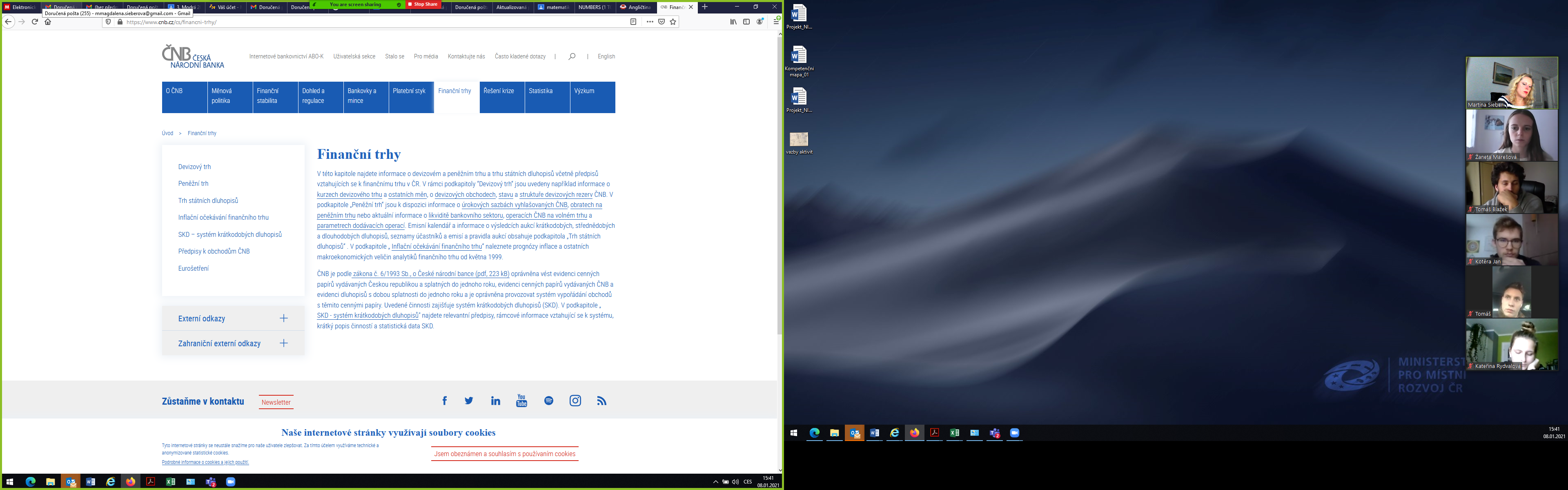 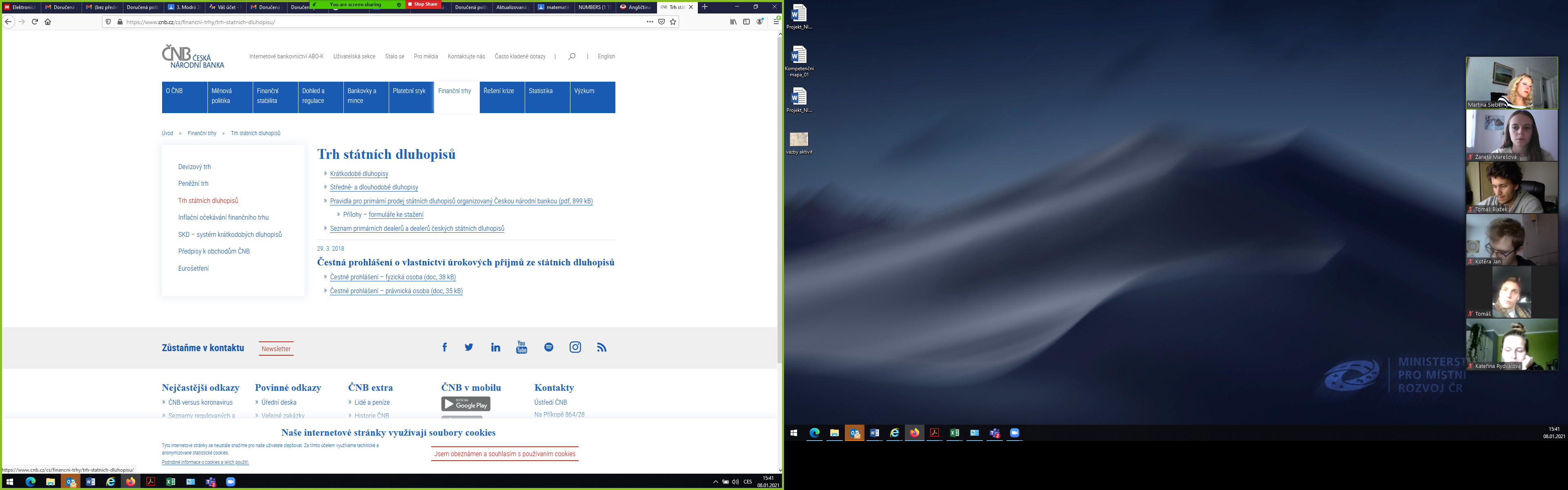 Beta koeficientwww.damodaran.com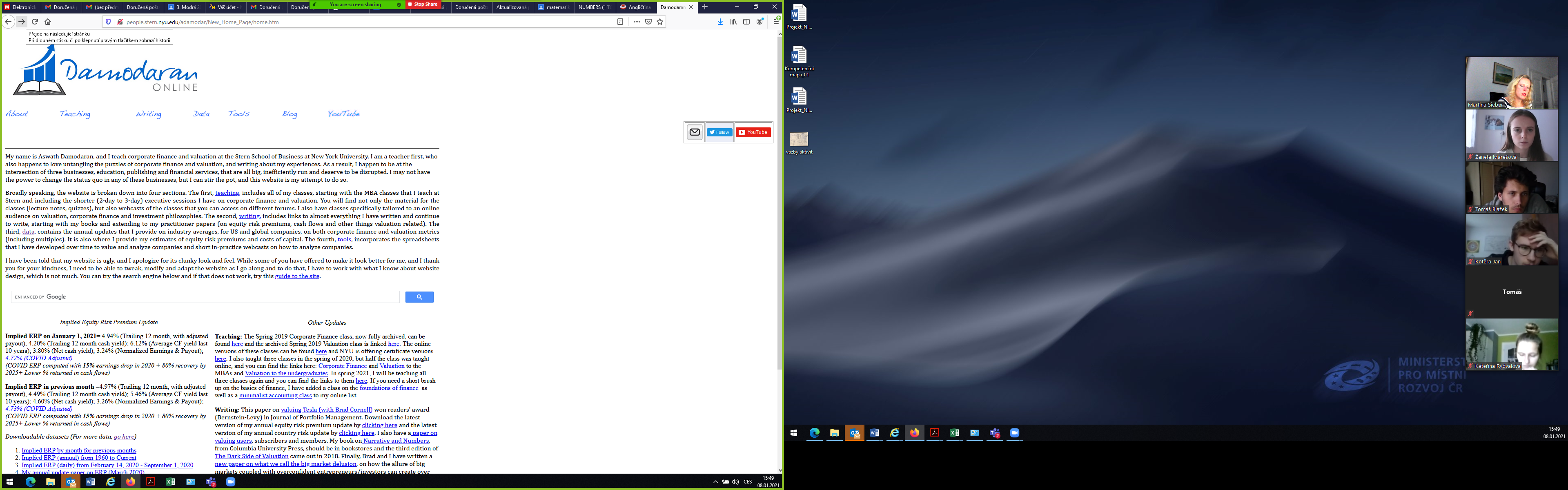 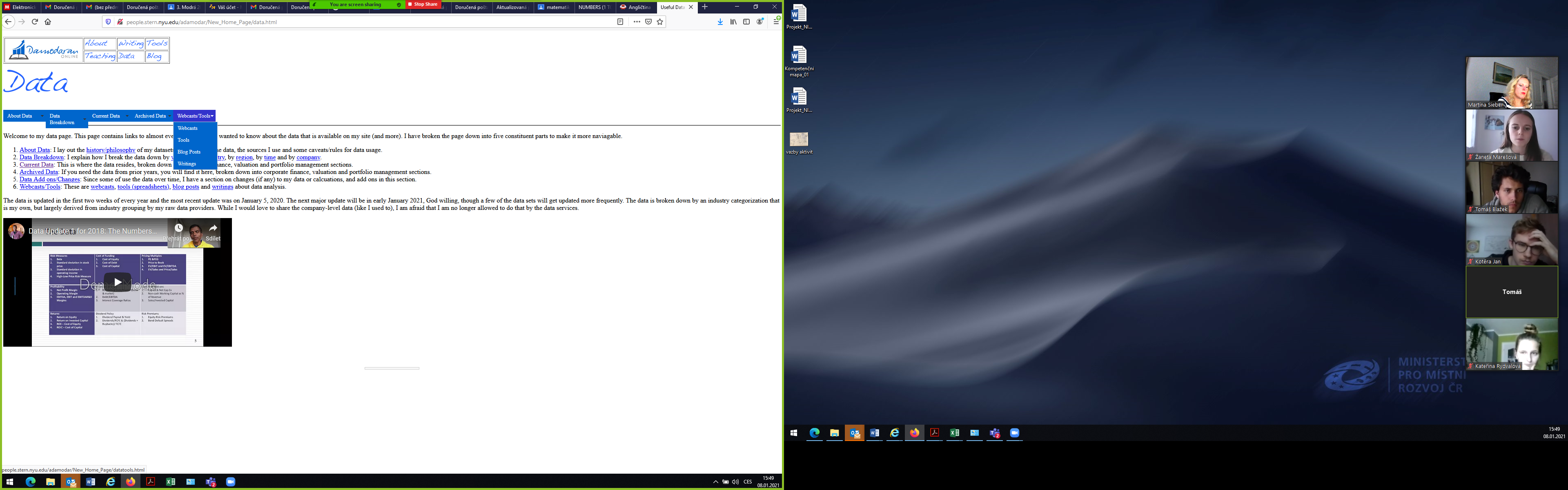 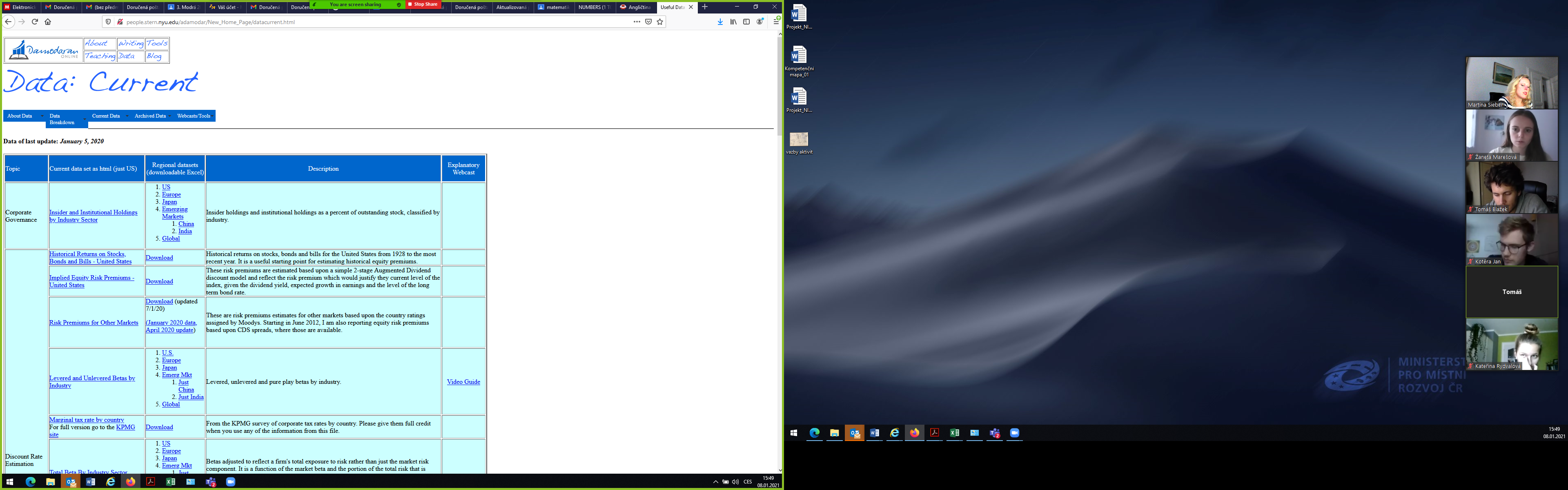 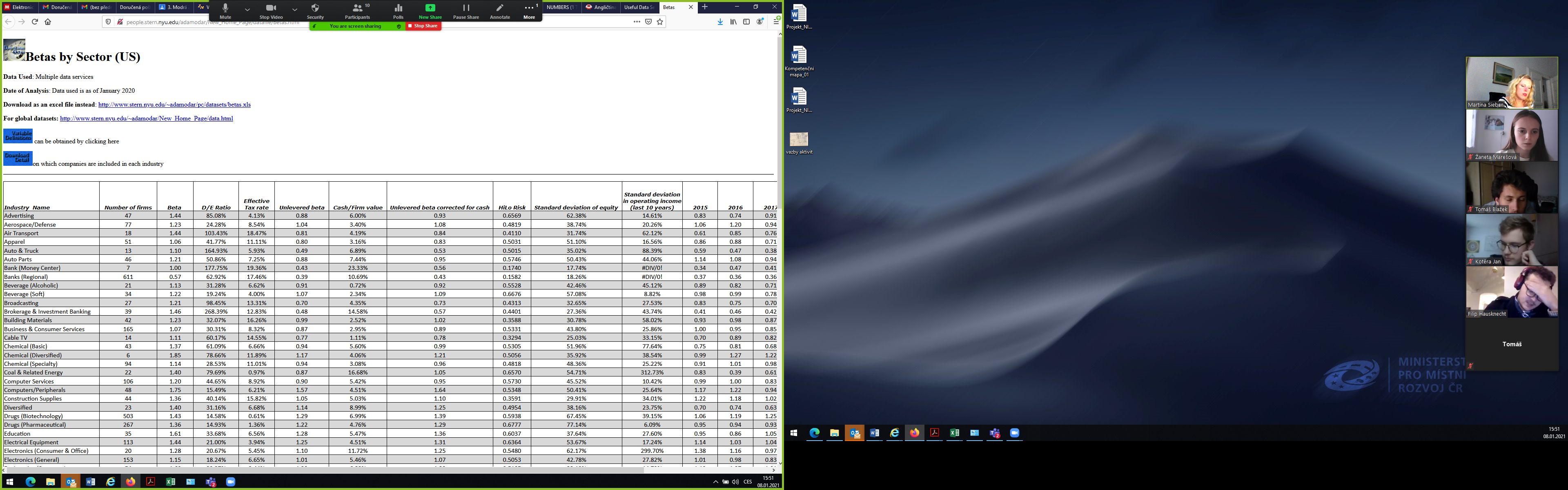 Relevantní je 3. sloupec – Beta(Rm – rf)www. Damodaran.com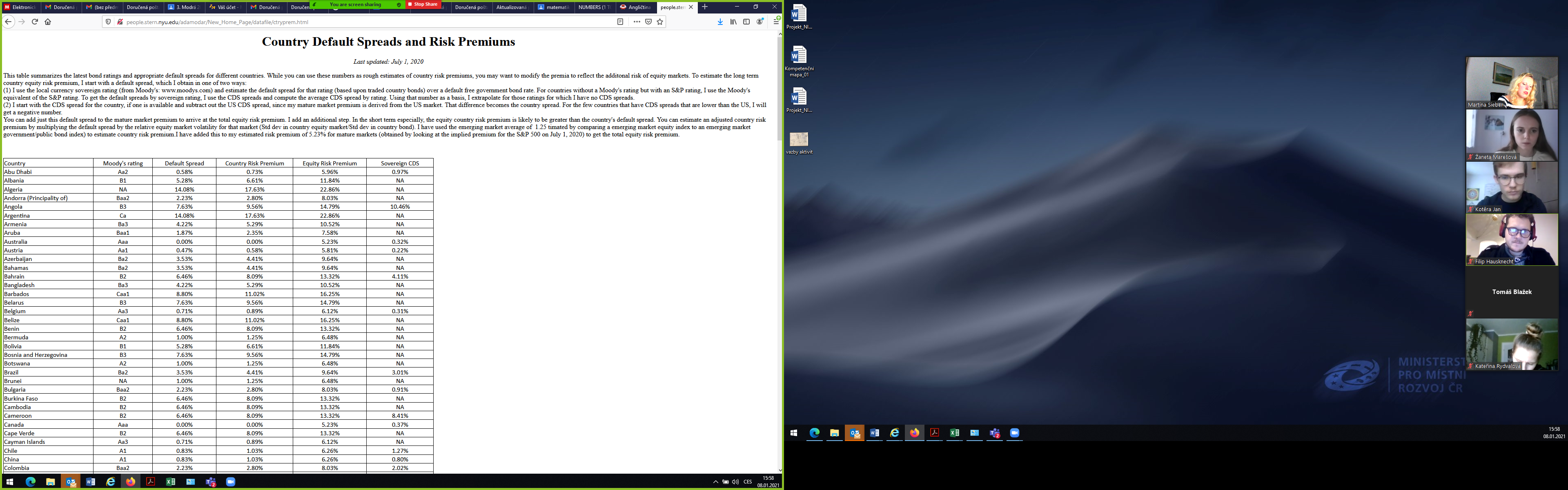 Kapitoly k testu – 18, 19, 25, 29, 30